The workplaceMy name is Tom and I’d like to talk about the job I’ve been working at for the last few years. I work in administration and what started out as a temporary job, soon became my full-time employment. I’ve made plenty of new friends there and we like to go out for meals and drinks after work often. 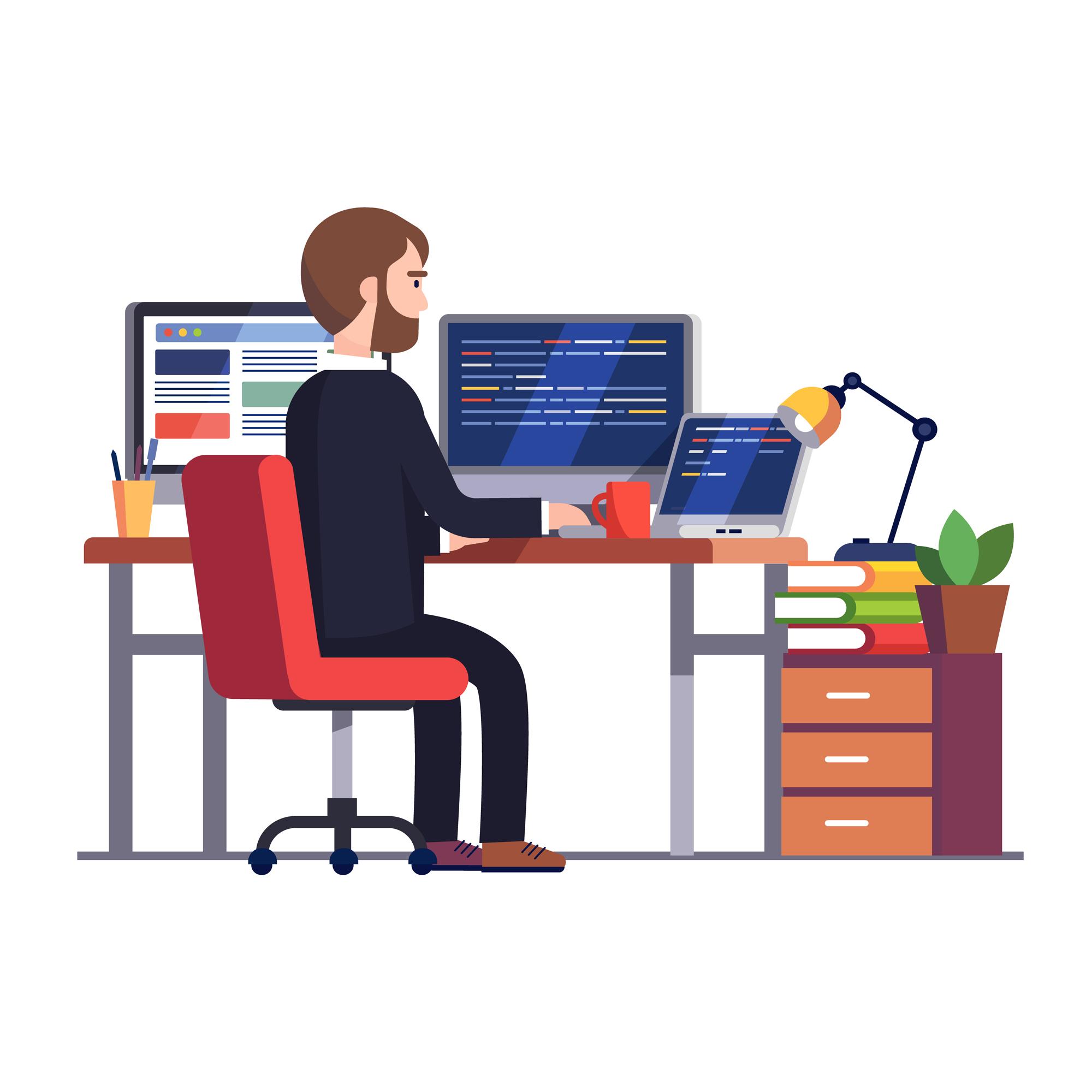 I’m even dating a colleague named Samantha, we’ve been together for 6 months! I think I’d like to keep working here in the future but I’m not sure what the future holds. My boss says he wants to have a word with me at the end of the day and everyone thinks he is going to give me a promotion as there’s a new position opening up.I. Exercise one - Fill in the blanks1. I’m even dating a __________________________________ named Samantha	a. person	b. coworker	c. friend	d. colleague2. We’ve been together for __________________________________ months!	a. 5	b. 6	c. 7	d. 83 .everyone thinks he is going to give me a __________________________________.	a. promotion	b. raise	c. pay cut	d. catII. Exercise two - Answer the questions1. What is Tom’s work?________________________________________________________________2. How long has Tom been working at his current job?________________________________________________________________3. What is Tom’s relationship to Samantha?________________________________________________________________4. How long have they been dating?________________________________________________________________5. What would Tom like to do in the future?________________________________________________________________III. Exercise three - Talk about yourself1. Is it important to be happy or successful in your career?	____________________________________________________________________________ ____________________________________________________________________________ 2. What do you think you should do to get a promotion?	____________________________________________________________________________ ____________________________________________________________________________3. Do you think it is a good idea to date a coworker?	____________________________________________________________________________ ____________________________________________________________________________ This is a free worksheet for your ESL lessons fromJIMMYESL.com………...Get more free resources herehttps://jimmyesl.com/esl-teacher-resources/ …………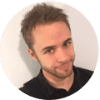 For questions, comments or just to say “thank you”, 
send an email to ESL Teacher Jon Race atjon@team.jimmyesl.comSimply print out this worksheet 
without the last page 
for your lessons.